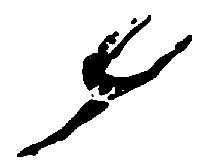 MOSTRA   DE DANÇA             CEFID   UDESC *Enviar o material de inscrição endereçado: XVI MOSTRA DE DANÇA CEFID/UDES A/C Prof. Adriana GuimarãesRua Pascoal Simoni, 358 Coqueiros – Florianópolis – SC Cep: 88080-350OU* Entregar material na Direção de Extensão do CEFID/UDESC: em envelope lacrado aos cuidados da Profa. Dra. Adriana Guimarães.Informações Profa. Dra. Adriana (99981-1607) adriana.guimaraes@udesc.br                                  www.cefid.udesc.br/grupodedancaFICHA DE INSCRIÇÃO(DIGITADA, legível e sem rasuras)IDENTIFICAÇÃOGrupo/Escola:___________________________________________________________________Endereço: ______________________________________________________________________   Responsável: ___________________________________________________________________Bairro: ______________________ Cidade: _____________________ Estado: _______________Cep: ____________________  Fone: ________________ Fax: __________________________E-mail: _____________________________________ (obrigatório)FICHA DE INSCRIÇÃO(DIGITADA, legível e sem rasuras)IDENTIFICAÇÃOGrupo/Escola:___________________________________________________________________Endereço: ______________________________________________________________________   Responsável: ___________________________________________________________________Bairro: ______________________ Cidade: _____________________ Estado: _______________Cep: ____________________  Fone: ________________ Fax: __________________________E-mail: _____________________________________ (obrigatório)FICHA DE INSCRIÇÃO(DIGITADA, legível e sem rasuras)IDENTIFICAÇÃOGrupo/Escola:___________________________________________________________________Endereço: ______________________________________________________________________   Responsável: ___________________________________________________________________Bairro: ______________________ Cidade: _____________________ Estado: _______________Cep: ____________________  Fone: ________________ Fax: __________________________E-mail: _____________________________________ (obrigatório)FICHA DE INSCRIÇÃO(DIGITADA, legível e sem rasuras)IDENTIFICAÇÃOGrupo/Escola:___________________________________________________________________Endereço: ______________________________________________________________________   Responsável: ___________________________________________________________________Bairro: ______________________ Cidade: _____________________ Estado: _______________Cep: ____________________  Fone: ________________ Fax: __________________________E-mail: _____________________________________ (obrigatório)INFORMAÇÕES TÉCNICASEstilo: _________________________________________________________________________Formações: (   ) Solo  (   ) Duo  (  ) Trio  (   ) Conjunto   INFORMAÇÕES TÉCNICASEstilo: _________________________________________________________________________Formações: (   ) Solo  (   ) Duo  (  ) Trio  (   ) Conjunto   INFORMAÇÕES TÉCNICASEstilo: _________________________________________________________________________Formações: (   ) Solo  (   ) Duo  (  ) Trio  (   ) Conjunto   INFORMAÇÕES TÉCNICASEstilo: _________________________________________________________________________Formações: (   ) Solo  (   ) Duo  (  ) Trio  (   ) Conjunto   CADASTRONome da coreografia:__________________________________________________________Coreógrafo:   ____________________________________   Duração: ___________________Música: ____________________________________________________________________Compositor: _________________________________________________________________CADASTRONome da coreografia:__________________________________________________________Coreógrafo:   ____________________________________   Duração: ___________________Música: ____________________________________________________________________Compositor: _________________________________________________________________CADASTRONome da coreografia:__________________________________________________________Coreógrafo:   ____________________________________   Duração: ___________________Música: ____________________________________________________________________Compositor: _________________________________________________________________CADASTRONome da coreografia:__________________________________________________________Coreógrafo:   ____________________________________   Duração: ___________________Música: ____________________________________________________________________Compositor: _________________________________________________________________ELENCO ELENCO ELENCO ELENCO Nome completoNome completoData de nascimentoCPFFunção01  01  02  02  03  03  04 04 05 05 06  06  07 07 08 08 09 09 10 10 11 11 12 12 13 13 1414151516161717181819192020